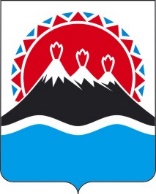 П О С Т А Н О В Л Е Н И ЕРЕГИОНАЛЬНОЙ СЛУЖБЫ ПО ТАРИФАМ И ЦЕНАМ  КАМЧАТСКОГО КРАЯ                   г. Петропавловск-КамчатскийВ соответствии с Федеральным законом от 07.12.2011 № 416-ФЗ «О водо-снабжении и водоотведении», постановлением Правительства Российской Федерации от 13.05.2013 № 406 «О государственном регулировании тарифов в сфере водоснабжения и водоотведения», приказом ФСТ России от 27.12.2013 № 1746-э «Об утверждении Методических указаний по расчету регулируемых тарифов в сфере водоснабжения и водоотведения», Законом Камчатского края от 24.11.2020 № 521 «О краевом бюджете на 2021 год и на плановый период 2022 и 2023 годов», постановлением Правительства Камчатского края от 19.12.2008 № 424-П «Об утверждении Положения о Региональной службе по тарифам и ценам Камчатского края», протоколом Правления Региональной службы по тарифам и ценам Камчатского края от ХХ.07.2021 № ХХПОСТАНОВЛЯЮ:1. Внести в постановление Региональной службы по тарифам и ценам Камчатского края от 18.12.2019 № 402 «Об утверждении тарифов на водоотведение КГУП «Камчатский водоканал» потребителям Пионерского сельского поселения Елизовского муниципального района на 2020-2024 годы» следующие изменения:1) раздел 4 Приложения 1 изложить в следующей редакции:«*При формировании необходимой валовой выручки для расчета экономически обоснованных тарифов на 2020 год не учтена сумма экономически обоснованных расходов (доходов) в сумме 4908,01 тыс. руб., учет которых должен быть предусмотрен в соответствии с пунктом 15 Основ ценообразования в сфере водоснабжения и водоотведения, утвержденных постановлением Правительства Российской Федерации от 13.05.2013 № 406;** При формировании необходимой валовой выручки для расчета экономически обоснованных тарифов на 2021 год не учтена сумма экономически обоснованных расходов (доходов) в размере 8115,92 тыс. руб.                                                                                                                                                                                  ».                                                                      Настоящее постановление вступает в силу через десять дней после дня его официального опубликования.[Дата регистрации]№[Номер документа]О внесении изменений в постановление Региональной службы по тарифам и ценам Камчатского края от 18.12.2019 № 402 «Об утверждении тарифов на водоотведение КГУП «Камчатский водоканал» потребителям Пионерского сельского поселения Елизовского муниципального района на 2020-2024 годы»№  
п/пПоказателиГодтыс. руб.12341.Необходимая валовая выручка20205690,62*2.Необходимая валовая выручка20216784,68**3.Необходимая валовая выручка20228705,194.Необходимая валовая выручка202311524,625.Необходимая валовая выручка202414779,63Врио руководителя[горизонтальный штамп подписи 1]В. А. Губинский